Prezydent Miasta Pruszkowa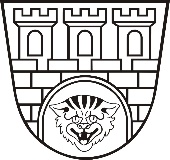 Zarządzenie nr 230/2022Prezydenta Miasta Pruszkowaz dnia 29 września 2022 r.w sprawie wprowadzenia zmian w Regulaminie OrganizacyjnymUrzędu Miasta Pruszkowa.Na podstawie art. 33 ust. 2 ustawy z dnia 8 marca 1990 r. o samorządzie gminnym 
(t.j.: Dz. U. z 2022 r., poz. 559 z poźn. zm.), zarządzam co następuje:§ 1W Regulaminie Organizacyjnym Urzędu Miasta Pruszkowa, stanowiącym załącznik do Zarządzenia nr 163/2019 Prezydenta Miasta Pruszkowa z dnia 1 sierpnia 2019 r., zmienionym Zarządzeniem 
nr 196/2020 Prezydenta Miasta Pruszkowa z dnia 17 września 2020 r. (tekst jednolity ogłoszony 
w Zarządzeniu nr 234/2021 Prezydenta Miasta Pruszkowa z dnia 30 września 2021 r.) 
oraz zarządzeniami nr 47/2022 Prezydenta Miasta Pruszkowa z dnia 28 lutego 2022 r., nr 86/2022 Prezydenta Miasta Pruszkowa z dnia 8 kwietnia 2022 r. oraz nr 213/2022 Prezydenta Miasta Pruszkowa z dnia 31 sierpnia 2022 r., wprowadzam następujące zmiany:w Rozdziale VI Zakresy działań komórek organizacyjnych Urzędu:w § 25 Wydział Edukacji – WED w pkt 7 skreśla się ppkt 6;w § 28 Wydział Inicjatyw Społecznych – WIS w pkt 2 dodaje się ppkt 40 w brzmieniu:„40) organizowanie i nadzorowanie opieki pielęgniarskiej i stomatologicznej w środowisku nauczania i wychowania.”;§ 2Wykonanie zarządzenia powierza się Sekretarzowi Miasta.§ 3Zarządzenie wchodzi w życie z dniem 1 października 2022 roku.Prezydent Miasta PruszkowaPaweł Makuch